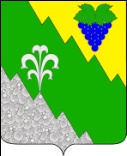 администрация Нижнебаканского  сельского поселения крымского районаПОСТАНОВЛЕНИЕ                                                         станица  НижнебаканскаяО внесении изменений в постановление администрации Нижнебаканского сельского поселения Крымского района от 11.07.2012 года №113 «Об определении границ зоны затопления на территории Нижнебаканского сельского поселения Крымского района в результате наводнения 6-7 июля 2012 года»В соответствии с решением Комиссии по предупреждению и ликвидации чрезвычайных ситуаций и обеспечению пожарной безопасности Нижнебаканского сельского поселения Крымского района от 26 июля 2012 года №12, 
п о с т а н о в л я ю:1. Внести изменения в постановление администрации Нижнебаканского сельского поселения Крымского района от 11.07.2012 года №113 «Об определении границ зоны затопления на территории Нижнебаканского сельского поселения Крымского района в результате наводнения 6-7 июля 2012 года», изложив приложение в новой редакции (приложение).2.Контроль за выполнением настоящего постановления оставляю за  собой.3.Постановление вступает в силу со дня его подписания.Исполняющий обязанности главыНижнебаканского сельскогопоселения Крымского района						А.Е.ИлларионовГраницы зоны затопления на территории Нижнебаканского сельского поселения Крымского района в результате наводнения 6-7 июля 2012 годаСпециалист 2 категории															администрации Нижнебаканского сельского поселения Крымского района                                                                                                                           В.В.Сагиридиот26.07.2012№   127Приложениек постановлению администрацииНижнебаканского сельского поселенияКрымского районаот 26.07.2012 г. № 127станица Нижнебаканскаястаница Нижнебаканскаястаница Неберджаевскаяпоселок ЖемчужныйВерятина 1-14Ореховый туп. 1-760 лет СССР 1-11Средняя1-23Веселая 1-56Первомайская 1-24Гайдара 1-10Шоссейная 1-17Веселый пер. 1-11Новый пер. 1-8Дзержинского 1-17Центральная 1-6Виноградная 1-15Пионерская 1-18Заречная 1-37Речная 1-8Водопроводная 1-81Пролетарская 1-23Кочубея 1-14Лесная 1-6Водопьянова 1-36Пушкина  1-22Крупской 1-60Лесной пер. 1-5Войкова 1-12Революционная 1-19Ленина 1-121Заречная 1-5Гагарина 1-21Речной пер. 1-22Лесная 1-21Гастелло 1-8Родниковая 1-26Майская 1-20Горького 1-62Рудник Опока 1-11Мигаля 1-21Д.Бедного 1-32Солнечный пер. 1-16Мира 1-50Зеленая 1-69Садовая 1-45Набережная 1-17К.Либкнехта 1-27Советская 1-23Овчинникова 1-54К.Цеткин 1-17Ст.Разина 1-35Октябрьская 1-14Калинина 1-45Степная 1-33Революционная 1-42Кедровая 1-7Таманская  1-189Садовая 1-14Колхозная 1-51Тюменская 1-87Спортивный пер. 1-7Комарова 1-31768 км ж/д будкаСтаханова 1-15Комиссарская 1-129Упорная 1-36Степная 1-46Комиссарский пер. 1-6Фрунзе 1-17Тенистая 1-12Комсомольская 1-50Цветочная 1-13Котовского 1-17Чапаева 1-29Красина 1-80Чехова 1-10Красноармейская 1-169Чкалова 1-108Кривая 1-57Шевченко  1-37Крупской 1-9Щорса 1-32Леваневского 1-25Октябрьская 1-174Ленина 1-201Ленина пер. 1-17Лозовая 1-3/3Лесная 1-71Луговая 1-20Малыгина 1-30Матросова 1-14Мира 1-103Набережная 1-15Нагорная 1-58